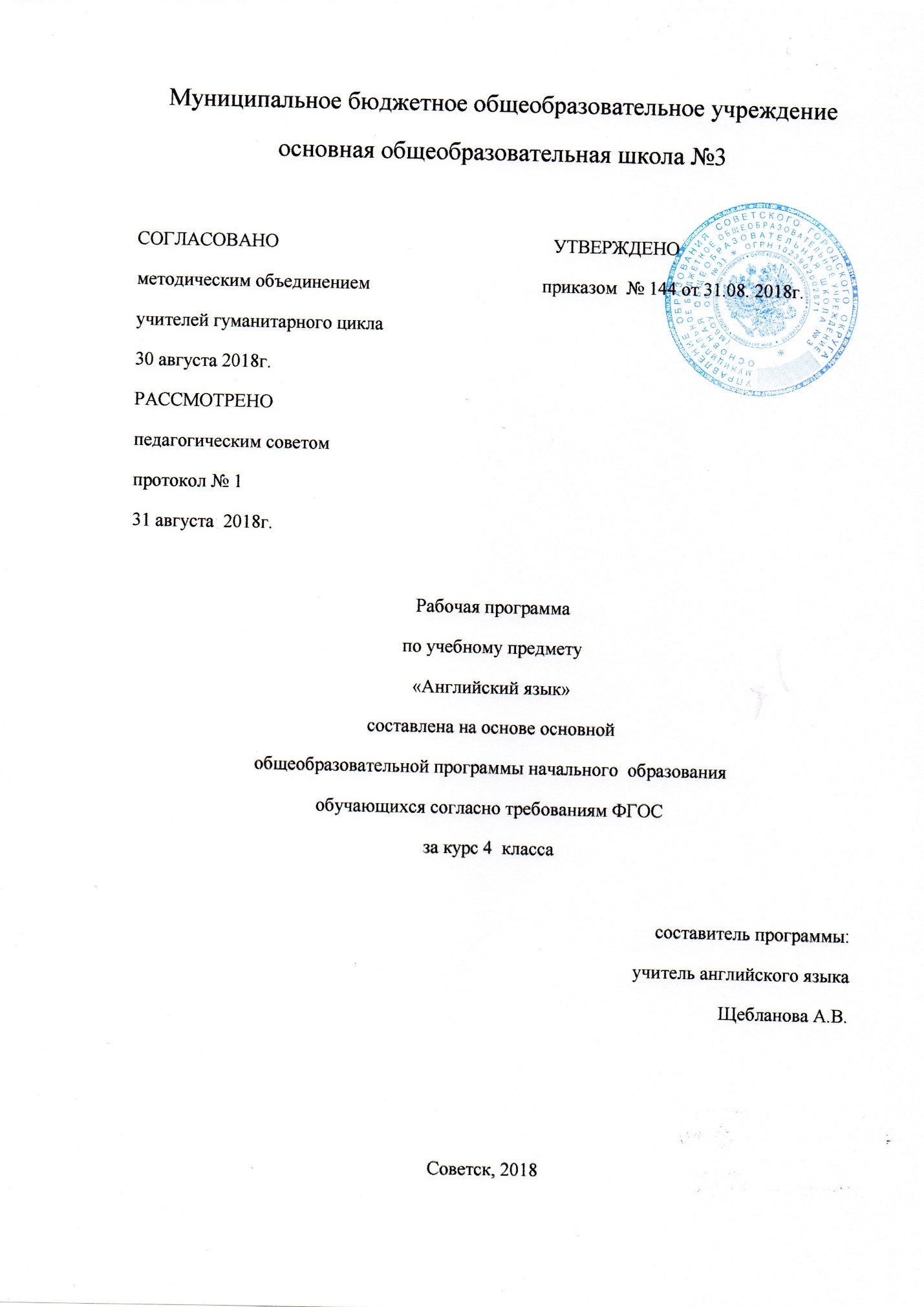 Содержание программы:Пояснительная записка___________________________________________2Возможные результаты_____________________________________5Критерии оценки достижения возможных результатов__________ 9Учебный план __________________________________________________14     Календарно-тематический план___________________________________ 15Образовательные ресурсы _______________________________________  19Пояснительная запискаРабочая программа по английскому языку в 4 классе разработана в соответствии сдокументами:- Федеральный государственный образовательный стандарт начального общего образования (Приказ Министерства образования и науки РФ от 06 октября 2009 г. № 373 «Об утверждении и введении в действие федерального государственного образовательного стандарта начального общего образования";- Рабочая программа: Кузовлев В. П. Английский язык. Рабочие программы. Предметная линия учебников В. П. Кузовлева. 2-4 классы: пособие для учителей общеобразовательных учреждений/В. П. Кузовлев, Н. М. Лапа, Э. Ш. Перегудова. – М.: Просвещение, 2011.В программе дается краткая характеристика предмета, определяются цели и задачи обучения английскому языку в начальной школе, ценностные ориентиры обучения, содержание обучения, планируемые результаты освоения образовательной программы, требования к условиям реализации программы.В состав УМК входит учебник, рабочая тетрадь, книга для чтения, аудиодиски, книга для учителя.Цели обучения английскому языку в начальной школеИзучение иностранного языка на ступени начального общего образования направлено на достижение следующих целей:- формирование умений общаться на иностранном языке с учетом речевых возможностей и потребностей младших школьников: элементарных коммуникативных умений в говорении, аудировании, чтении и письме;- развитие личности ребенка, его речевых способностей, внимания, мышления, памяти и воображения; мотивации к дальнейшему овладению иностранным языком;- обеспечение коммуникативно-психологической адаптации младших школьников к новому языковому миру для преодоления в дальнейшем психологических барьеров в использовании иностранного языка как средства общения;- освоение элементарных лингвистических представлений, доступных младшим школьникам и необходимых для овладения устной и письменной речью на иностранном языке;- приобщение детей к новому социальному опыту с использованием иностранного языка: знакомство младших школьников с миром зарубежных сверстников, с зарубежным детским фольклором и доступными образцами художественной литературы; воспитание дружелюбного отношения к представителям других стран;- формирование речевых, интеллектуальных и познавательных способностей младших школьников, а также их общеучебных умений.Общая характеристика учебного предмета «Английский язык»Иностранный язык наряду с русским языком и литературным чтением входит в предметную область «филология». В настоящее время обучение иностранному языку рассматривается как одно из приоритетных направлений модернизации современного школьного образования.Изучение иностранного языка в общеобразовательных учреждениях страны начинается со IIкласса. Учащиеся данного возраста характеризуются большой восприимчивостью к овладению языками, что позволяет им овладевать основами общения на новом для них языке с меньшими затратами времени и усилий по сравнению с учащимися других возрастных групп.В свою очередь, изучение иностранного языка способствует развитию коммуникативных способностей младших школьников, что положительно сказывается на развитии речи учащихся на родном языке; развитию их познавательных способностей; формированию общеучебных умений учащихся.Деятельностный характер предмета «Иностранный язык» соответствует природе младшего школьника, воспринимающего мир целостно, эмоционально и активно. Это позволяет включать иноязычную речевую деятельность в другие виды деятельности, свойственные ребенку данного возраста (игровую, эстетическую и т.п.) и дает возможность осуществлять разнообразные межпредметные связи.Основное назначение иностранного языка состоит в формировании коммуникативной компетенции, т.е. способности и готовности осуществлять иноязычное межличностное и межкультурное общение с носителями языка.Иностранный язык является важнейшим средством воспитательного воздействия на личность. Будучи частью, инструментом культуры, иностранный язык формирует личность через культуру народа, пользующегося данным языком как средством общения.Иностранный язык открывает непосредственный доступ к огромному духовному богатству другого народа, повышает уровень гуманитарного образования ученика, способствует будущему вхождению в мировое сообщество благодаря воспитанию уважения к иным культурам.Иностранный язык расширяет лингвистический кругозор учащихся, способствует формированию культуры общения, содействует общему речевому развитию учащихся. В этом проявляется взаимодействие всех языковых учебных предметов, способствующих формированию основ филологического образования школьников.В учебном процессе используются личностно-ориентированное, индивидуальное и дифференцированное обучение, информационные технологии, обучение в сотрудничестве, самостоятельная творческая деятельность, тестирование.Применяются коммуникативные и игровые методы, показ, объяснение.Формы организации деятельности: индивидуальная, фронтальная, парная, групповая, коллективная.Описание места учебного предмета «Английский язык» в учебном планеДанная рабочая программа рассчитана на 67 учебных часов: 2 часа в неделю, что соответствует объёму часов учебной нагрузки, определённому учебным планом общеобразовательного учреждения, 35 рабочих недель.Возможные результатыЛичностные, метапредметные и предметные результаты освоения учебного предмета «Английский язык»Личностными результатами изучения иностранного языка в начальной школе являются: общее представление о мире как о многоязычном и поликультурном сообществе; сознание языка, в том числе иностранного, как основного средства общения между людьми; знакомство с миром зарубежных сверстников с использованием средств изучаемого иностранного языка.Метапредметными результатами изучения иностранного языка в начальной школе являются:• развитие умения взаимодействовать с окружающими, выполняя разные роли в пределах речевых потребностей и возможностей младшего школьника;• развитие коммуникативных способностей школьника, умения выбирать адекватные языковые и речевые средства для успешного решения элементарной коммуникативной задачи;• расширение общего лингвистического кругозора младшего школьника;• развитие познавательной, эмоциональной и волевой сфер младшего школьника; формирование мотивации к изучению иностранного языка;• овладение умением координированной работы с разными компонентами учебно - методического комплекта (учебником, аудио диском и т. д).Предметными результатами изучения иностранного языка в начальной школе являются: овладение начальными представлениями о нормах иностранного языка (фонетических, лексических, грамматических): умение (в объёме содержания курса) находить и сравнивать такие языковые единицы, как звук, буква, слово.Речевая компетенция в следующих видах речевой деятельности:говорении:• вести элементарный этикетный диалог в ограниченном круге типичных ситуаций общения; диалог - расспрос (вопрос - ответ) и диалог - побуждение к действию;• уметь на элементарном уровне рассказывать о себе, семье, друге; описывать предмет, картинку; кратко охарактеризовать персонаж;аудировании:• понимать на слух речь учителя и одноклассников; основное содержание небольших доступных тестов в аудиозаписи, построенных на изученном языковом материале;чтении:• читать вслух небольшие тексты, построенные на изученном языковом материале, соблюдая правила чтения и нужную информацию;• читать про себя и понимать основное содержание текстов, включающих как изученный языковой материал, так и отельные новые слова; находить в тексте нужную информацию;письменной речи:• владеть техникой письма;• писать с опорой на образец поздравление с праздником и короткое личное письмо.Языковая компетенция (владение языковыми средствами):• адекватное произношение и различение на слух звуков иностранного языка; соблюдение правильного ударения в словах и фразах;• соблюдение особенностей интонации основных типов предложений;• применение основных правил чтения и орфографии, изученных в курсе начальной школы;• распознавание и употребление в речи изученных в курсе начальной школы лексических единиц (слов, словосочетаний, оценочной лексики, речевых клише) и грамматических явлений.Социокультурная осведомлённость:• знание названий стран изучаемого языка, некоторых литературных персонажей известных детских произведений, сюжетов некоторых популярных сказок, написанных на изучаемом языке, знание элементарных норм речевого и неречевого поведения, принятых в стране изучаемого языка.• умение сравнивать языковые явления родного и иностранного языков на уровне отдельных звуков, букв, слов, словосочетаний, простых предложений;• умение действовать по образцу при выполнении упражнений и составлении собственных высказываний в пределах тематики начальной школы;• совершенствование приемов работы с текстом с опорой на умения, приобретенные на уроках родного языка (прогнозировать содержание текста по заголовку, иллюстрациям;• умение пользоваться справочным материалом, представленным в доступном данному возрасту виде (правила, таблицы);• умение осуществлять самонаблюдение и самооценку в доступных младшему школьнику пределах.• представление об изучаемом иностранном языке как средстве выражения мыслей, чувств, эмоций;• приобщение к культурным ценностям другого народа.• владение элементарными средствами выражения чувств и эмоций на иностранном языке;• развитие чувства прекрасного в процессе знакомства с образцами доступной детской литературы.Содержание учебного предмета «Английский язык»Иноязычное образование выступает в качестве средства достижения конечной цели – развитие учащегося как индивидуальности, готовой и способной вести диалог культур. Начальное общее образование закладывает основы этой готовности и способности. Процесс иноязычного образования включает в себя четыре взаимосвязанных и взаимообусловленных аспекта:- познание, которое нацелено на овладение культуроведческим содержанием (знание иностранной культуры и умение использовать ее в диалоге с родной культурой);- развитие, которое нацелено на овладение психологическим содержанием (способности к познавательной, преобразовательной, эмоционально-оценочной деятельности, развитие языковых способностей, психических функций и мыслительных операций, развитие мотивационной сферы, формирование специальных учебных умений и универсальных учебных действий);- воспитание, которое нацелено на овладение педагогическим содержанием, т.е. духовными ценностями родной и мировой культур);- учение, которое нацелено на овладение социальным содержанием, социальным в том смысле, что речевые умения (говорение, чтение, аудирование, письмо) усваиваются как средства общения в социуме.Cодержание образовательной дисциплины «иностранный язык» составляет иноязычная культура как интегративная духовная сущность, присваиваемая учащимся в процессе функционирования всех четырех аспектов иноязычного образования – познавательного, развивающего, воспитательного, учебного.Ведущими на начальной ступени являются развивающий и воспитательный аспекты, которые опираются на познавательный и учебный. Это оказывается возможным благодаря определенной стратегии, выражаемой формулой «культура через язык, язык через культуру». Данная стратегия означает присвоение фактов культуры в процессе использования языка (видов речевой деятельности как средств общения) и овладение языком (видами речевой деятельности как средствами общения) на основе присвоения фактов культуры. Указанная стратегия переориентирует образование со знаниецентрического на культуросообразное, обеспечивая духовное развитие учащихся в соответствии с национальным воспитательным идеалом.Культура как система ценностей, является содержанием образования, овладевая которой, ученик становится человеком духовным.Овладение фактами чужой культуры происходит в процессе их постоянного диалога с родной культурой, благодаря чему повышается статус ученика как субъекта родной культуры, воспитывается чувство патриотизма, формируется гражданин России.                                              В данном курсе реализуются основные методические принципы коммуникативного иноязычного образования:Принцип овладения иноязычной культурой через общение.Принцип комплексности.Принцип речемыслительной активности и самостоятельности.Принцип индивидуализации процесса образования.Принцип функциональности.Принцип ситуативности.Принцип новизны.1.2 Критерии оценкиКритерии оценивания письменных работЗа письменные работы (контрольные работы, тестовые работы, словарные диктанты) оценка вычисляется исходя из процента правильных ответов:Критерии оценки устных развернутых ответов (монологические высказывания, диалоги, проектные работы, в т.ч. в группах)Критерии оценки овладения чтением.Основным показателем успешности овладения чтением является степень извлечения информации из прочитанного текста. В жизни мы читаем тексты с разными задачами по извлечению информации. В связи с этим различают виды чтения с такими речевыми задачами как понимание основного содержания и основных фактов, содержащихся в тексте, полное понимание имеющейся в тексте информации и, наконец, нахождение в тексте или ряде текстов нужной нам или заданной информации. Поскольку практической целью изучения иностранного языка является овладение общением на изучаемом языке, то учащийся должен овладеть всеми видами чтения, различающимися по степени извлечения информации из текста: чтением с пониманием основного содержания читаемого (обычно в методике его называют ознакомительным), чтением с полным пониманием содержания, включая детали (изучающее чтение) и чтением с извлечением нужной либо интересующей читателя информации (просмотровое). Совершенно очевидно, что проверку умений, связанных с каждым из перечисленных видов чтения, необходимо проводить отдельно.Чтение с пониманием основного содержания прочитанного2.  Учебный план3.Календарно-тематическое поурочное планирование УМК “English-4” (серия УМК 2-11)Авторы: В.П. Кузовлев, Э.Ш. Перегудова, О.В. Дуванова, О.В. СтрельниковаМ.: Просвещение, 2014Part I (Units 1-4), Part II (Units 5-8)(рассчитан на 2 часа в неделю, спланировано 60 уроков, 8 уроков резервных)4. Образовательные ресурсыОбразовательные ресурсы УМК «Мир английского языка»УМК “English 2- линии «Мир английского языка» созданы с учетом требований нового Федерального государственного образовательного стандарта и дают широкие возможности для реализации образовательной среды. Электронно-образовательная среда, сопровождающая печатные пособия линии «Мир английского языка», является эффективным инструментом, обеспечивающим новое качество обучения английскому языку.ЛингафонныекабинетИнтерактивная доскаМагнитофонМультимедийный проекторНаглядный материалГеографическая карта ВеликобританииГеографическая карта СШАТаблица неправильных глаголовТаблица образования вопросительных предложений.Английский алфавитТаблица модальных глаголов.Таблица числительныхТаблица существительных с предлогамиТаблица образования степеней сравнительной степени прилагательных и наречийТаблица образования множественного числа существительныхПлакат «Мое тело»Плакат «Предлоги места»Плакат «Предлоги движения»Плакат «Действия»Дидактический материал для индивидуальной работыТесты по грамматике английского языкаТесты для 4 классаСборник упражнений по английскому языку для 4 классаПоурочные, тематические, календарно-тематические планРабочие программы по английскому языку для 4 классаРазвернутое тематическое планированиеПоурочные планы по английскому языку 4 классКнига для учителя 4 классУчебно-методические комплексыАудиодиски для 4 классаВиды работКонтрольныеработыТестовые работы,словарные диктантыОценка «2»49% и менее59% и менееОценка «3»От 50% до 69%От 60% до 74%Оценка «4»От 70% до 90%От 75% до 94%Оценка «5»От 91% до 100%От 95% до 100%ОценкаСодержаниеКоммуникативное взаимодействиеЛексикаГрамматикаПроизношение«5»Соблюден объем высказывания. Высказывание соответствует теме; отражены все аспекты, указанные в задании, стилевое оформление речи соответствует типу задания, аргументация на уровне, нормы вежливости соблюдены.Адекватная естественная реакция на реплики собеседника. Проявляется речевая инициатива для решения поставленных коммуникативных задач.Лексика адекватна поставленной задаче и требованиям данного года обучения языку.Использованы разные грамматич. конструкций в соответствии с задачей и требованиям данного года обучения языку. Редкиеграмматические ошибки не мешают коммуникации.Речь звучит в естественном темпе, нет грубых фонетических ошибок.«4»Не полный объем высказывания. Высказывание соответствует теме; не отражены некоторые аспекты, указанные в задании, стилевое оформление речи соответствует типу задания, аргументация не всегда на соответствующем уровне, но нормы вежливости соблюдены.Коммуникация немного затруднена.Лексические ошибки незначительно влияют на восприятие речи учащегося.Грамматические незначительно влияют на восприятие речи учащегося.Речь иногда неоправданно паузирована. В отдельных словах допускаются фонетические ошибки (замена, английских фонем сходными русскими). Общая интонацияобусловлена влиянием родного языка.«3»Незначительный объем высказывания, которое не в полной мере соответствует теме; не отражены некоторые аспекты, указанные в задании, стилевое оформление речи не в полной мере соответствует типу задания, аргументация не на соответствующем уровне, нормы вежливости не соблюдены.Коммуникация существенно затруднена, учащийся не проявляет речевой инициативы.Учащийся делает большое количество грубых лексическихошибок.Учащийся делает большое количество грубых грамматических ошибок.Речь воспринимается с трудом из-за большого количествафонетических ошибок. Интонация обусловлена влиянием родного языка.«2»Учащийся не понимает смысла задания. Аспекты указанные в задании не учтены.Коммуникативная задача не решена.Учащийся не может построить высказывание.Учащийся не может грамматически верно построить высказывание.Речь понять не возможно.ОценкаКритерииСкорость чтения«5»Понять основное содержание оригинального текста, выделить основную мысль, определить основные факты, догадаться о значении незнакомых слов из контекста, либо по словообразовательным элементам, либо по сходству с родным языком.Скорость чтения несколько замедлена по сравнению с той, с которой ученик читает на родном языке.«4»понять основное содержание оригинального текста, выделить основную мысль, определить отдельные факты. Недостаточно развита языковая догадка, затруднение в понимании некоторых незнакомых слов.Темп чтения более замедлен, чем на родном языке.«3»не совсем понятно основное содержание прочитанного, может выделить в тексте только небольшое количество фактов, совсем не развита языковая догадка.Темп чтения значительно медленнее, чем на родном языке.«2»текст не понятен или содержание текста понято неправильно, не ориентируется в тексте при поиске определенных фактов, не умеет семантизировать незнакомую лексику.Темп чтения значительно медленнее, чем на родном языке.ПредметКлассКол-во часов в нед.I триместрII триместрIIIтриместрГодАнглийский язык4224212368№ УрокаТема урокаКоличество часовдатадата№ УрокаТема урокаКоличество часовпландано1Что ты любишь делать летом?13.092Тебе понравились летние каникулы?15.093Что у вас есть для кабинета?110.094Куда ты поедешь следующим летом?Вводный контроль.112.095Урок повторения117.096Я никогда не забуду эти каникулы?119.097-8Р е з е р в н ы е   у р о к и224-26.099Тебе нравятся стихи о животных?11.1010Кошки умнее собак?13.1011Чему можно научиться в зоопарке?18.1012Зоопарк в классе.110.1013Урок повторения115.1014Какое твоё любимое животное?115.1015-16Контрольная работа222.10-24.1017-18Р е з е р в н ы е   у р о к и27.11 – 12.1119Который час?114.1120Торопись! Уже поздно!119.1121Вставай! Пора в школу!121.1122Какие у тебя выходные?126.1123Ты всегда занят?128.1124Это моя школа!13.1225Какой следующий урок?15.1226Я люблю перемены!110.1227Что ты ищешь?112.1228В средней школе классно?117.1229Урок повторения119.1230-31Контрольная работа224.12 - 26.1232Резервный урок114.0133Мой дом очень красивый!116.0134Мы изменили мою комнату.121.0135Кукольный домик.123.0136Ты прибрал свою комнату?128.0137Урок повторения130,0138Я счастлив дома.14,0239Мне нравится жить в моём городе!16,0240Я гуляю по городу.111,0241В магазине игрушек.113,0242Я живу в маленьком городе.118,0243Как мне добраться до зоопарка?120,0244Мой город особенный.125,0245Какая тебе нравится профессия?127,0246Я собираюсь стать врачом!14,0347Истории талантливых детей.16.0348Какая профессия самая лучшая для тебя?111,0349Урок повторения113,0350-51Контрольная работа218-20.0352Резервный урок11,0453Что у тебя в календаре?13.0454Мы собираемся на пикник.18.0455Где Фьюдж?110.0456Хочешь ли ты стать знаменитым?115.0457Давайте устроим школьную ярмарку!117.0458Что ты собираешься делать на каникулах?122.0459Тебе нравится летний лагерь?124.0460-61Игры.229.04, 6.0562Урок повторения18,0563-64контрольная работа  213-15.0565Обобщение пройденного материала120.0566Итоговая контрольная работа122.0567-68Резервные уроки227-29.05Бумажные носителиУчебник (Книга для учащихся)Рабочая тетрадьКнига для учителяНаглядно-дидактический материал (2 класс)Календарно-тематические поурочные планыПособия для подготовки к итоговой аттестацииГрамматический справочник с упражнениямиРабочая программаЭлектронные носителиI. Интернет-поддержкаwww.prosv.ru/umk/weМетодическая помощь авторовЭлектронные Книги для учителяКалендарно-тематические планыАудиоприложения в MP3 форматеII. Цифровые носителиМультимедийные приложения к учебникамАудиоприложение (CD, MP3)Учебные фильмы по коммуникативной технологии иноязычного образования